Rynek nieruchomości w polsce 2020 - czy ceny mieszkań będa niższe?Czy ceny mieszkań będa niższe? Jak będzie prezentować się rynek nieruchomości w polsce 2020? Przeczytaj o tym w naszym artykule.Rynek nieruchomości w polsce 2020 - jakie są prognozy?Jak na ten moment prezentuje się rynek nieruchomości w polsce 2020? Przeczytaj w naszym artykule.Nieruchomości - gdy marzysz o własnym mieszkaniu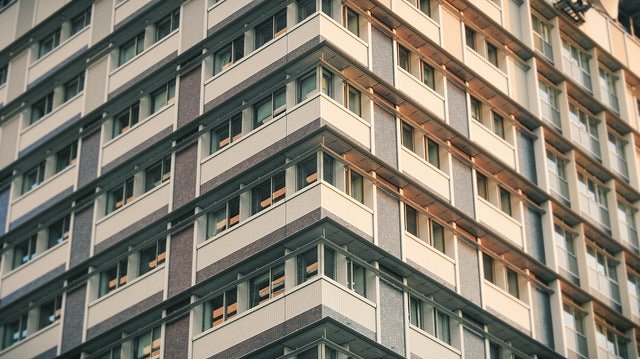 Wiele osób, miało nadzieję, że pandemia oraz związane z nią zachwiania gospodarki wpłynie na obniżenie cen mieszkań. Mimo to rok 2019 był bardzo udany dla deweloperów i bankowców, którzy udzielali kredytów. Mimo tego, iż ceny nieruchomości wzrastały, popyt na domy i mieszkania plasował się na bardzo wysokim poziomie. Jak będzie wyglądał rynek nieruchomości w polsce 2020?Rynek nieruchomości w polsce 2020 - prognozyW 2020 roku w dalszym ciągu spodziewamy się dużego zainteresowania mieszkaniami na rynku wtórnym oraz pierwotnym. Niemnie jednak biorąc pod uwagę, że w efekcie postępującej drożyzny optymizm konsumencki może ulec osłabieniu. Warto wspomnieć, iż ceny mieszkań mogą przestać rosnąć niemniej jednak nie ma raczej mowy o jakichkolwiek obniżkach. Deweloperzy i inwestorzy tłumaczą wzrost cen nieruchomości podniesieniem się stopy życiowej. Na rynek nieruchomości w polsce 2020 ma wpływ wzrostem dochodów Polaków przez co zmienia się nasza siła nabywcza a dostępność mieszkań się zmniejsza ceny zaś nie chcą spadać.